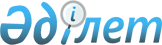 "2020–2022 жылдарға арналған аудандық бюджет туралы" Сырдария аудандық мәслихатының 2019 жылғы 23 желтоқсандағы № 361 шешіміне өзгерістер енгізу туралы
					
			Мерзімі біткен
			
			
		
					Қызылорда облысы Сырдария аудандық мәслихатының 2020 жылғы 14 тамыздағы № 420 шешімі. Қызылорда облысының Әділет департаментінде 2020 жылғы 20 тамызда № 7595 болып тіркелді. Мерзімі біткендіктен қолданыс тоқтатылды
      "Қазақстан Республикасының Бюджет кодексi" Қазақстан Республикасының 2008 жылғы 4 желтоқсандағы Кодексiнің 109-бабына және "Қазақстан Республикасындағы жергiлiктi мемлекеттiк басқару және өзiн-өзi басқару туралы" Қазақстан Республикасының 2001 жылғы 23 қаңтардағы Заңының 6-бабының 1-тармағының 1) тармақшасына сәйкес Сырдария аудандық мәслихаты ШЕШІМ ҚАБЫЛДАДЫ:
      1. "2020–2022 жылдарға арналған аудандық бюджет туралы" Сырдария аудандық мәслихатының 2019 жылғы 23 желтоқсандағы № 361 шешіміне (нормативтік құқықтық актілерді мемлекеттік тіркеу Тізілімінде 7049 нөмірімен тіркелген, 2019 жылғы 30 желтоқсанда Қазақстан Республикасы нормативтік құқықтық актілерінің эталондық бақылау банкінде жарияланған) мынадай өзгерістер енгізілсін:
      1-тармақ жаңа редакцияда жазылсын:
      "1. 2020 – 2022 жылдарға арналған аудандық бюджет тиісінше 1, 2 және 3 қосымшаларға сәйкес, оның ішінде 2020 жылға мынадай көлемдерде бекітілсін:
      1) кірістер – 13688723,8 мың теңге, оның ішінде:
      салықтық түсімдер – 4597164,1 мың теңге;
      салықтық емес түсімдер – 11375 мың теңге;
      негізгі капиталды сатудан түсетін түсімдер – 19944 мың теңге;
      трансферттер түсімдері – 9060240,7 мың теңге;
      2) шығындар – 13858894,7 мың теңге;
      3) таза бюджеттік кредиттеу – 107977 мың теңге;
      бюджеттік кредиттер – 202801 мың теңге;
      бюджеттік кредиттерді өтеу – 94824 мың теңге;
      4) қаржы активтерімен операциялар бойынша сальдо – 0;
      қаржы активтерін сатып алу – 0;
      мемлекеттің қаржы активтерін сатудан түсетін түсімдер – 0;
      5) бюджет тапшылығы – -278148 мың теңге;
      6) бюджет тапшылығын қаржыландыру – 278148 мың теңге;
      қарыздар түсімі – 202801 мың теңге;
      қарыздарды өтеу – 94824 мың теңге;
      бюджет қаражатының пайдаланылатын қалдықтары – 170171 мың теңге".
      Аталған шешімнің 1-қосымшасы осы шешімнің қосымшасына сәйкес жаңа редакцияда жазылсын.
      2. Осы шешім 2020 жылғы 1 қаңтардан бастап қолданысқа енгізіледі және ресми жариялануға жатады. 2020 жылға арналған аудандық бюджет
					© 2012. Қазақстан Республикасы Әділет министрлігінің «Қазақстан Республикасының Заңнама және құқықтық ақпарат институты» ШЖҚ РМК
				
      Сырдария аудандық мәслихаты сессиясының төрағасы 

Е. Жақыпов

      Сырдария аудандық мәслихат хатшысы 

Е. Әжікенов
Сырдария аудандық мәслихатының
2020 жылғы 14 тамызы
№ 420 шешіміне қосымшаСырдария аудандық мәслихатының
2019 жылғы 23 желтоқсаны
№ 361 шешіміне 1-қосымша
Санаты 
Санаты 
Санаты 
Санаты 
Сомасы, мың теңге
Сыныбы 
Сыныбы 
Сыныбы 
Сомасы, мың теңге
Кіші сыныбы 
Кіші сыныбы 
Сомасы, мың теңге
Атауы
Сомасы, мың теңге
1. КІРІСТЕР 
13688723,8
1
Салықтық түсімдер
4597164,1
01
Табыс салығы
373645
1
Корпоративтік табыс салығы
168232
2
Жеке табыс салығы
205413
03
Әлеуметтiк салық
149974
1
Әлеуметтік салық
149974
04
Меншікке салынатын салықтар
4027849,1
1
Мүлікке салынатын салықтар
4007942,1
3
Жер салығы
319
4
Көлік кұралдарына салынатын салық
18903
5
Біріңғай жер салығы
685
05
Тауарларға, жұмыстарға және қызметтер көрсетуге салынатын iшкi салықтар
42108
2
Акциздер
2902
3
Табиғи және басқа да ресурстарды пайдаланғаны үшiн түсетiн түсiмдер
37395
4
Кәсiпкерлiк және кәсiби қызметтi жүргiзгенi үшiн алынатын алымдар
1811
08
Заңдық мәнді іс-әрекеттерді жасағаны және (немесе) оған уәкілеттігі бар мемлекеттік органдар немесе лауазымды адамдар құжаттар бергені үшін алынатын міндетті төлемдер
3588
1
Мемлекеттік баж
3588
2
Салықтық емес түсімдер
11375
01
Мемлекеттік меншіктен түсетін кірістер
1843
5
Мемлекет меншігіндегі мүлікті жалға беруден түсетін кірістер
1747
7
Мемлекеттік бюджеттен берілген кредиттер бойынша сыйақылар
96
06
Басқа да салықтық емес түсімдер
9532
1
Басқа да салықтық емес түсімдер
9532
3
Негізгі капиталды сатудан түсетін түсімдер
19944
03
Жерді және материалдық емес активтерді сату
19944
1
Жерді сату
9585
2
Материалдық емес активтерді сату 
10359
4
Трансферттер түсімі
9060240,7
01
Төмен тұрған мемлекеттiк басқару органдарынан трансферттер
12750,7
3
Аудандық маңызы бар қалалардың, ауылдардың, кенттердің, аулдық округтардың бюджеттерінен трансферттер
12750,7
02
Мемлекеттiк басқарудың жоғары тұрған органдарынан түсетiн трансферттер
9047490
2
Облыстық бюджеттен түсетiн трансферттер
9047490
Функционалдық топ 
Функционалдық топ 
Функционалдық топ 
Функционалдық топ 
Бағдарламалардың әкiмшiсi
Бағдарламалардың әкiмшiсi
Бағдарламалардың әкiмшiсi
Бағдарламалардың әкiмшiсi
Бағдарлама
Бағдарлама
Атауы
2. ШЫҒЫНДАР
13858894,8
01
Жалпы сипаттағы мемлекеттiк қызметтер
488068,5
112
Аудан (облыстық маңызы бар қала) мәслихатының аппараты
46660,1
001
Аудан (облыстық маңызы бар қала) мәслихатының қызметін қамтамасыз ету жөніндегі қызметтер
46027,6
003
Мемлекеттік органның күрделі шығыстары
632,5
122
Аудан (облыстық маңызы бар қала) әкімінің аппараты
150580,5
001
Аудан (облыстық маңызы бар қала) әкімінің қызметін қамтамасыз ету жөніндегі қызметтер
148842,2
003
Мемлекеттік органның күрделі шығыстары
1738,3
452
Ауданның (облыстық маңызы бар қаланың) қаржы бөлімі
54547,3
001
Ауданның (облыстық маңызы бар қаланың) бюджетін орындау және коммуналдық меншігін басқару саласындағы мемлекеттік саясатты іске асыру жөніндегі қызметтер
26944,6
010
Жекешелендіру, коммуналдық меншікті басқару, жекешелендіруден кейінгі қызмет және осыған байланысты дауларды реттеу 
600
018
Мемлекеттік органның күрделі шығыстары
16390
113
Төменгі тұрған бюджеттерге берілетін нысаналы ағымдағы трансферттер
10612,7
805
Ауданның (облыстық маңызы бар қаланың) мемлекеттік сатып алу бөлімі
17929,7
001
Жергілікті деңгейде мемлекеттік активтер мен сатып алуды басқару саласындағы мемлекеттік саясатты іске асыру жөніндегі қызметтер
17929,7
453
Ауданның (облыстық маңызы бар қаланың) экономика және бюджеттік жоспарлау бөлімі
36403,2
001
Экономикалық саясатты, мемлекеттік жоспарлау жүйесін қалыптастыру және дамыту саласындағы мемлекеттік саясатты іске асыру жөніндегі қызметтер
31542,2
004
Мемлекеттік органның күрделі шығыстары
2399
113
Төменгі тұрған бюджеттерге берілетін нысаналы ағымдағы трансферттер
2462
458
Ауданның (облыстық маңызы бар қаланың) тұрғын үй-коммуналдық шаруашылығы, жолаушылар көлігі және автомобиль жолдары бөлімі
96651,6
001
Жергілікті деңгейде тұрғын үй-коммуналдық шаруашылығы, жолаушылар көлігі және автомобиль жолдары саласындағы мемлекеттік саясатты іске асыру жөніндегі қызметтер
25371,1
013
Мемлекеттік органның күрделі шығыстары
1499
113
Төменгі тұрған бюджеттерге берілетін нысаналы ағымдағы трансферттер
69781,5
493
Ауданның (облыстық маңызы бар қаланың) кәсіпкерлік, өнеркәсіп және туризм бөлімі
21146,2
001
Жергілікті деңгейде кәсіпкерлікті, өнеркәсіпті және туризмді дамыту саласындағы мемлекеттік саясатты іске асыру жөніндегі қызметтер
19951,2
003
Мемлекеттік органның күрделі шығыстары
1195
801
Ауданның (облыстық маңызы бар қаланың) жұмыспен қамту, әлеуметтік бағдарламалар және азаматтық хал актілерін тіркеу бөлімі
64149,9
001
Жергілікті деңгейде жұмыспен қамту, әлеуметтік бағдарламалар және азаматтық хал актілерін тіркеу саласындағы мемлекеттік саясатты іске асыру жөніндегі қызметтер
46312,5
003
Мемлекеттік органның күрделі шығыстары
559,7
113
Төменгі тұрған бюджеттерге берілетін нысаналы ағымдағы трансферттер
17277,7
02
Қорғаныс
15627,8
122
Аудан (облыстық маңызы бар қала) әкімінің аппараты
12842,8
005
Жалпыға бірдей әскери міндетті атқару шеңберіндегі іс-шаралар
12842,8
122
Аудан (облыстық маңызы бар қала) әкімінің аппараты
2785
006
Аудан (облыстық маңызы бар қала) ауқымындағы төтенше жағдайлардың алдын алу және оларды жою
863
007
Аудандық (қалалық) ауқымдағы дала өрттерінің, сондай-ақ мемлекеттік өртке қарсы қызмет органдары құрылмаған елдi мекендерде өрттердің алдын алу және оларды сөндіру жөніндегі іс-шаралар
1922
03
Қоғамдық тәртіп, қауіпсіздік, құқықтық, сот, қылмыстық-атқару қызметі
3133,4
458
Ауданның (облыстық маңызы бар қаланың) тұрғын үй-коммуналдық шаруашылығы, жолаушылар көлігі және автомобиль жолдары бөлімі
3133,4
021
Елдi мекендерде жол қозғалысы қауiпсiздiгін қамтамасыз ету
3133,4
04
Бiлiм беру
6808216,9
464
Ауданның (облыстық маңызы бар қаланың) білім бөлімі
178622,9
040
Мектепке дейінгі білім беру ұйымдарында мемлекеттік білім беру тапсырысын іске асыруға
178622,9
464
Ауданның (облыстық маңызы бар қаланың) білім бөлімі
6008382
003
Жалпы білім беру
5726106
006
Балаларға қосымша білім беру
282276
465
Ауданның (облыстық маңызы бар қаланың) дене шынықтыру және спорт бөлімі
139989,9
017
Балалар мен жасөспірімдерге спорт бойынша қосымша білім беру
139989,9
472
Ауданның (облыстық маңызы бар қаланың) құрылыс, сәулет және қала құрылысы бөлімі
3925
022
Бастауыш, негізгі орта және жалпы орта білім беру объектілерін салу және реконструкциялау
3925
464
Ауданның (облыстық маңызы бар қаланың) білім бөлімі
477297,1
001
Жергілікті деңгейде білім беру саласындағы мемлекеттік саясатты іске асыру жөніндегі қызметтер
38979,5
004
Ауданның (облыстық маңызы бар қаланың) мемлекеттік білім беру мекемелерінде білім беру жүйесін ақпараттандыру
34646
005
Ауданның (облыстық маңызы бар қаланың) мемлекеттік білім беру мекемелер үшін оқулықтар мен оқу-әдiстемелiк кешендерді сатып алу және жеткізу
103069
007
Аудандық (қалалық) ауқымдағы мектеп олимпиадаларын және мектептен тыс іс-шараларды өткiзу
2552
012
Мемлекеттік органның күрделі шығыстары
1017,8
015
Жетім баланы (жетім балаларды) және ата-аналарының қамқорынсыз қалған баланы (балаларды) күтіп-ұстауға қамқоршыларға (қорғаншыларға) ай сайынғы ақшалай қаражат төлемі
12525
029
Балалар мен жасөспірімдердің психикалық денсаулығын зерттеу және халыққа психологиялық-медициналық-педагогикалық консультациялық көмек көрсету
15980,5
067
Ведомстволық бағыныстағы мемлекеттік мекемелер мен ұйымдардың күрделі шығыстары
131013,5
068
Халықтың компьютерлік сауаттылығын арттыруды қамтамасыз ету
941,4
113
Төменгі тұрған бюджеттерге берілетін нысаналы ағымдағы трансферттер
136572,4
06
Әлеуметтiк көмек және әлеуметтiк қамсыздандыру
1245084,5
464
Ауданның (облыстық маңызы бар қаланың) білім бөлімі
2723
030
Патронат тәрбиешілерге берілген баланы (балаларды) асырап бағу
2723
801
Ауданның (облыстық маңызы бар қаланың) жұмыспен қамту, әлеуметтік бағдарламалар және азаматтық хал актілерін тіркеу бөлімі
450799
010
Мемлекеттік атаулы әлеуметтік қөмек
450799
801
Ауданның (облыстық маңызы бар қаланың) жұмыспен қамту, әлеуметтік бағдарламалар және азаматтық хал актілерін тіркеу бөлімі
782403,5
004
Жұмыспен қамту бағдарламасы
562617
006
Ауылдық жерлерде тұратын денсаулық сақтау, білім беру, әлеуметтік қамтамасыз ету, мәдениет, спорт және ветеринар мамандарына отын сатып алуға Қазақстан Республикасының заңнамасына сәйкес әлеуметтік көмек көрсету
29332,1
007
Тұрғын үйге көмек көрсету
6175,5
008
1999 жылдың 26 шілдесінде "Отан", "Даңқ" ордендерімен марапатталған, "Халық Қаһарманы" атағын және республиканың құрметті атақтарын алған азаматтарды әлеуметтік қолдау
257
009
Үйден тәрбиеленіп оқытылатын мүгедек балаларды материалдық қамтамасыз ету
3669
011
Жергілікті өкілетті органдардың шешімі бойынша мұқтаж азаматтардың жекелеген топтарына әлеуметтік көмек
55697
014
Мұқтаж азаматтарға үйде әлеуметтiк көмек көрсету
6902,5
017
Мүгедектерді оңалту жеке бағдарламасына сәйкес, мұқтаж мүгедектерді міндетті гигиеналық құралдармен және ымдау тілі мамандарының қызмет көрсетуін, жеке көмекшілермен қамтамасыз ету 
84851
023
Жұмыспен қамту орталықтарының қызметін қамтамасыз ету
32902,4
801
Ауданның (облыстық маңызы бар қаланың) жұмыспен қамту, әлеуметтік бағдарламалар және азаматтық хал актілерін тіркеу бөлімі
9159
018
Жәрдемақыларды және басқа да әлеуметтік төлемдерді есептеу, төлеу мен жеткізу бойынша қызметтерге ақы төлеу
2000
050
Қазақстан Республикасында мүгедектердің құқықтарын қамтамасыз ету және өмір сүру сапасын жақсарту жөніндегі 2012 - 2018 жылдарға арналған іс-шаралар жоспарын іске асыру
7159
07
Тұрғын үй - коммуналдық шаруашылық
544725,6
472
Ауданның (облыстық маңызы бар қаланың) құрылыс, сәулет және қала құрылысы бөлімі
476343
003
Коммуналдық тұрғын үй қорының тұрғын үйін жобалау және (немесе) салу, реконструкциялау
1500
004
Инженерлік-коммуникациялық инфрақұрылымды жобалау, дамыту және (немесе) жайластыру
474843
458
Ауданның (облыстық маңызы бар қаланың) тұрғын үй-коммуналдық шаруашылығы, жолаушылар көлігі және автомобиль жолдары бөлімі
68382,6
027
Ауданның (облыстық маңызы бар қаланың) коммуналдық меншігіндегі газ жүйелерін қолдануды ұйымдастыру
46706,6
015
Елдi мекендердегі көшелердi жарықтандыру
21676
08
Мәдениет, спорт, туризм және ақпараттық кеңістiк
487783,4
455
Ауданның (облыстық маңызы бар қаланың) мәдениет және тілдерді дамыту бөлімі
130008
003
Мәдени-демалыс жұмысын қолдау
130008
465
Ауданның (облыстық маңызы бар қаланың) дене шынықтыру және спорт бөлімі
115641,6
001
Жергілікті деңгейде дене шынықтыру және спорт саласындағы мемлекеттік саясатты іске асыру жөніндегі қызметтер
28553,8
005
Ұлттық және бұқаралық спорт түрлерін дамыту
7000
006
Аудандық (облыстық маңызы бар қалалық) деңгейде спорттық жарыстар өткiзу
16743
007
Әртүрлi спорт түрлерi бойынша аудан (облыстық маңызы бар қала) құрама командаларының мүшелерiн дайындау және олардың облыстық спорт жарыстарына қатысуы
63344,8
472
Ауданның (облыстық маңызы бар қаланың) құрылыс, сәулет және қала құрылысы бөлімі
1075
008
Cпорт объектілерін дамыту
1075
455
Ауданның (облыстық маңызы бар қаланың) мәдениет және тілдерді дамыту бөлімі
103148,1
006
Аудандық (қалалық) кiтапханалардың жұмыс iстеуi
102701,1
007
Мемлекеттік тілді және Қазақстан халықтарының басқа да тілдерін дамыту
447
456
Ауданның (облыстық маңызы бар қаланың) ішкі саясат бөлімі
7891
002
Мемлекеттік ақпараттық саясат жүргізу жөніндегі қызметтер
7891
455
Ауданның (облыстық маңызы бар қаланың) мәдениет және тілдерді дамыту бөлімі
51312,2
001
Жергілікті деңгейде тілдерді және мәдениетті дамыту саласындағы мемлекеттік саясатты іске асыру жөніндегі қызметтер
17519,3
010
Мемлекеттік органның күрделі шығыстары
614
032
Ведомстволық бағыныстағы мемлекеттік мекемелер мен ұйымдардың күрделі шығыстары
3809,9
113
Төменгі тұрған бюджеттерге берілетін нысаналы ағымдағы трансферттер
29369
456
Ауданның (облыстық маңызы бар қаланың) ішкі саясат бөлімі
78707,5
001
Жергілікті деңгейде ақпарат, мемлекеттілікті нығайту және азаматтардың әлеуметтік сенімділігін қалыптастыру саласында мемлекеттік саясатты іске асыру жөніндегі қызметтер
56021,1
003
Жастар саясаты саласында іс-шараларды іске асыру
16718,2
006
Мемлекеттік органның күрделі шығыстары
5968,2
10
Ауыл, су, орман, балық шаруашылығы, ерекше қорғалатын табиғи аумақтар, қоршаған ортаны және жануарлар дүниесін қорғау, жер қатынастары
135866,4
462
Ауданның (облыстық маңызы бар қаланың) ауыл шаруашылығы бөлімі
37717,6
001
Жергілікті деңгейде ауыл шаруашылығы саласындағы мемлекеттік саясатты іске асыру жөніндегі қызметтер
36677,6
006
Мемлекеттік органның күрделі шығыстары
1040
473
Ауданның (облыстық маңызы бар қаланың) ветеринария бөлімі
5288,7
001
Жергілікті деңгейде ветеринария саласындағы мемлекеттік саясатты іске асыру жөніндегі қызметтер
5288,7
463
Ауданның (облыстық маңызы бар қаланың) жер қатынастары бөлімі
48500,6
001
Аудан (облыстық маңызы бар қала) аумағында жер қатынастарын реттеу саласындағы мемлекеттік саясатты іске асыру жөніндегі қызметтер
46505,6
007
Мемлекеттік органның күрделі шығыстары
1995
453
Ауданның (облыстық маңызы бар қаланың) экономика және бюджеттік жоспарлау бөлімі
44359,5
099
Мамандарға әлеуметтік қолдау көрсету жөніндегі шараларды іске асыру
44359,5
11
Өнеркәсіп, сәулет, қала құрылысы және құрылыс қызметі
35086,4
472
Ауданның (облыстық маңызы бар қаланың) құрылыс, сәулет және қала құрылысы бөлімі
35086,4
001
Жергілікті деңгейде құрылыс саласындағы мемлекеттік саясатты іске асыру жөніндегі қызметтер
35086,4
12
Көлiк және коммуникация
1043687,4
458
Ауданның (облыстық маңызы бар қаланың) тұрғын үй-коммуналдық шаруашылығы, жолаушылар көлігі және автомобиль жолдары бөлімі
1043687,4
023
Автомобиль жолдарының жұмыс істеуін қамтамасыз ету
11106,1
045
Аудандық маңызы бар автомобиль жолдарын және елді-мекендердің көшелерін күрделі және орташа жөндеу
130133,4
051
Көлiк инфрақұрылымының басым жобаларын іске асыру
897288
024
Кентiшiлiк (қалаiшiлiк), қала маңындағы ауданiшiлiк қоғамдық жолаушылар тасымалдарын ұйымдастыру
5159,9
13
Басқалар
785429,3
493
Ауданның (облыстық маңызы бар қаланың) кәсіпкерлік, өнеркәсіп және туризм бөлімі
1000
006
Кәсіпкерлік қызметті қолдау
1000
452
Ауданның (облыстық маңызы бар қаланың) қаржы бөлімі
88023
012
Ауданның (облыстық маңызы бар қаланың) жергілікті атқарушы органының резерві 
88023
458
Ауданның (облыстық маңызы бар қаланың) тұрғын үй-коммуналдық шаруашылығы, жолаушылар көлігі және автомобиль жолдары бөлімі
696406,3
062
"Ауыл-Ел бесігі" жобасы шеңберінде ауылдық елді мекендердегі әлеуметтік және инженерлік инфрақұрылым бойынша іс-шараларды іске асыру
696406,3
14
Борышқа қызмет көрсету
216,8
452
Ауданның (облыстық маңызы бар қаланың) қаржы бөлімі
216,8
013
Жергілікті атқарушы органдардың облыстық бюджеттен қарыздар бойынша сыйақылар мен өзге де төлемдерді төлеу бойынша борышына қызмет көрсету
216,8
15
Трансферттер
2265968,4
452
Ауданның (облыстық маңызы бар қаланың) қаржы бөлімі
2265968,4
006
Пайдаланылмаған (толық пайдаланылмаған) нысаналы трансферттерді қайтару
20839
016
Нысаналы мақсатқа сай пайдаланылмаған нысаналы трансферттерді қайтару
999,9
024
Заңнаманы өзгертуге байланысты жоғары тұрған бюджеттің шығындарын өтеуге төменгі тұрған бюджеттен ағымдағы нысаналы трансферттер
187751
038
Субвенциялар
1989814
054
Қазақстан Республикасының Ұлттық қорынан берілетін нысаналы трансферт есебінен республикалық бюджеттен бөлінген пайдаланылмаған (түгел пайдаланылмаған) нысаналы трансферттердің сомасын қайтару
66564,5
3. Таза бюджеттік кредиттеу
107977
Бюджеттік кредиттер
202801
10
Ауыл, су, орман, балық шаруашылығы, ерекше қорғалатын табиғи аумақтар, қоршаған ортаны және жануарлар дүниесін қорғау, жер қатынастары
202801
453
Ауданның (облыстық маңызы бар қаланың) экономика және бюджеттік жоспарлау бөлімі
202801
008
Мамандарды әлеуметтік қолдау шараларын іске асыруға берілетін бюджеттік кредиттер
202801
5
Бюджеттік кредиттерді өтеу
94824
01
Бюджеттік кредиттерді өтеу
94824
1
Мемлекеттік бюджеттен берілген бюджеттік кредиттерді өтеу
94824
4. Қаржы активтерімен операциялар бойынша сальдо
Қаржы активтерін сатып алу
Мемлекеттің қаржы активтерін сатудан түсетін түсімдер
5. Бюджет тапшылығы (профициті)
-278148
6. Бюджет тапшылығын қаржыландыру (профицитін пайдалану)
278148
7
Қарыздар түсімі
202801
01
Мемлекеттік ішкі қарыздар
202801
2
Қарыздар алу келісім - шарттары
202801
16
Қарыздарды өтеу
94824
452
Ауданның (облыстық маңызы бар қаланың) қаржы бөлімі
94824
008
Жергілікті атқарушы органның жоғары тұрған бюджет алдындағы борышын өтеу
94824
08
Бюджет қаражаттарының пайдаланылатын қалдықтары
170171
1
Бюджет қаражаты қалдықтары
170171
1
Бюджет қаражатының бос қалдықтары
170171